План-график мероприятий по реализации межведомственного культурно-образовательного проекта «Культура для школьников»  ГДК «Дружба» на II квартал 2022 годаПлан-график мероприятий по реализации межведомственного культурно-образовательного проекта «Культура для школьников»  ГДК «Дружба» на II квартал 2022 годаПлан-график мероприятий по реализации межведомственного культурно-образовательного проекта «Культура для школьников»  ГДК «Дружба» на II квартал 2022 годаПлан-график мероприятий по реализации межведомственного культурно-образовательного проекта «Культура для школьников»  ГДК «Дружба» на II квартал 2022 годаПлан-график мероприятий по реализации межведомственного культурно-образовательного проекта «Культура для школьников»  ГДК «Дружба» на II квартал 2022 года7. Направление НАРОДНОЕ ИСКУССТВО7. Направление НАРОДНОЕ ИСКУССТВО7. Направление НАРОДНОЕ ИСКУССТВО7. Направление НАРОДНОЕ ИСКУССТВО7. Направление НАРОДНОЕ ИСКУССТВОЦельЗнакомство с базовыми основами традиционной народной культуры, формирование интереса к народным традициям, понимание их особенностей и взаимосвязи отдельных сфер народного творчества (музыкально-поэтический и словесный фольклор, традиционная народная музыка, народный танец и декоративно-прикладное искусство). Каждая сфера народной культуры должна рассматриваться в двух аспектах: как важнейшая часть культурного наследия народов России, вместе с тем, как часть народного художественного творчества и воспитания подрастающего поколения. Особое значение имеет знакомство с народной культурой регионаЗнакомство с базовыми основами традиционной народной культуры, формирование интереса к народным традициям, понимание их особенностей и взаимосвязи отдельных сфер народного творчества (музыкально-поэтический и словесный фольклор, традиционная народная музыка, народный танец и декоративно-прикладное искусство). Каждая сфера народной культуры должна рассматриваться в двух аспектах: как важнейшая часть культурного наследия народов России, вместе с тем, как часть народного художественного творчества и воспитания подрастающего поколения. Особое значение имеет знакомство с народной культурой регионаЗнакомство с базовыми основами традиционной народной культуры, формирование интереса к народным традициям, понимание их особенностей и взаимосвязи отдельных сфер народного творчества (музыкально-поэтический и словесный фольклор, традиционная народная музыка, народный танец и декоративно-прикладное искусство). Каждая сфера народной культуры должна рассматриваться в двух аспектах: как важнейшая часть культурного наследия народов России, вместе с тем, как часть народного художественного творчества и воспитания подрастающего поколения. Особое значение имеет знакомство с народной культурой регионаЗнакомство с базовыми основами традиционной народной культуры, формирование интереса к народным традициям, понимание их особенностей и взаимосвязи отдельных сфер народного творчества (музыкально-поэтический и словесный фольклор, традиционная народная музыка, народный танец и декоративно-прикладное искусство). Каждая сфера народной культуры должна рассматриваться в двух аспектах: как важнейшая часть культурного наследия народов России, вместе с тем, как часть народного художественного творчества и воспитания подрастающего поколения. Особое значение имеет знакомство с народной культурой регионаЗадачи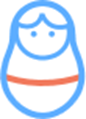 познакомить учащихся с образцами народной культуры разных регионов России; сформировать систему представлений о смысловых основах традиционной народной культуры; ознакомить с основными жанрами и стилями музыкально-поэтического творчества, народного танца, народной инструментальной музыки с формами и стилями народных художественных промыслов и ремесел. познакомить учащихся с образцами народной культуры разных регионов России; сформировать систему представлений о смысловых основах традиционной народной культуры; ознакомить с основными жанрами и стилями музыкально-поэтического творчества, народного танца, народной инструментальной музыки с формами и стилями народных художественных промыслов и ремесел. познакомить учащихся с образцами народной культуры разных регионов России; сформировать систему представлений о смысловых основах традиционной народной культуры; ознакомить с основными жанрами и стилями музыкально-поэтического творчества, народного танца, народной инструментальной музыки с формами и стилями народных художественных промыслов и ремесел. познакомить учащихся с образцами народной культуры разных регионов России; сформировать систему представлений о смысловых основах традиционной народной культуры; ознакомить с основными жанрами и стилями музыкально-поэтического творчества, народного танца, народной инструментальной музыки с формами и стилями народных художественных промыслов и ремесел. Блок№Наименование мероприятияОрганизатор (наименование организации, адрес, координаты ответственного лица)Сроки проведенияКультпоходВозрастная категория 1-4 классВозрастная категория 1-4 классВозрастная категория 1-4 классВозрастная категория 1-4 классКультпоходГородской фестиваль детского творчества «Надежда»(хореографические коллективы)МАУК ГДК «Дружба», пр. Мира,36Апрель 2022г.КультпоходВыставка рисунков «Дети за мир без войны!» Май 2022г.КультпоходКонцерт с участием творческих коллективов «Краски лета»Июнь 2022г.КультпоходПраздник детства, посвященный Дню защиты детейИюнь 2022г.КультпоходНародный праздник «Троица» (цикл мероприятий)Июнь 2022г.КультпоходСъезжий фольклорный праздник ангарской старожильческой культуры (в рамках Года народного искусства и нематериального культурного наследия)Июнь 2022г.КультпоходВозрастная категория 5-8 классВозрастная категория 5-8 классВозрастная категория 5-8 классВозрастная категория 5-8 классКультпоходГородской фестиваль детского творчества «Надежда»(хореографические коллективы)Апрель 2022г.КультпоходДискотека для подростков COSMOS-PARTY (в рамках проекта Пушкинская карта)Апрель 2022г.КультпоходКараоке-концерт «Под звуки фронтового патефона» (в рамках проекта «Пушкинская карта»)Май 2022г.КультпоходКвиз-игра «История Победы», посвященная Дню защитника Отечества, 9 МаяМай 2022г.КультпоходВ рамках праздника «Усть-Терем», посвященного Дню славянской письменности и культуры выставка-ярмарка декоративно-прикладного творчестваМай 2022г.КультпоходВ рамках Дня защиты детей мастер-классы по художественной росписи игрушек, конкурс рисунковИюнь 2022 г.КультпоходКонцерт с участием детских творческих коллективов «Краски лета»Июнь 2022г.КультпоходНародный праздник «Троица» (цикл мероприятий)Июнь 2022г.КультпоходФестиваль национальных культур «Содружество»Июнь 2022г.КультпоходСъезжий фольклорный праздник ангарской старожильческой культуры (в рамках Года народного искусства и нематериального культурного наследия)Июнь 2022г.КультпоходВозрастная категория 9-11 классВозрастная категория 9-11 классВозрастная категория 9-11 классВозрастная категория 9-11 классКультпоходГородской фестиваль детского творчества «Надежда»(хореографические коллективы)Апрель 2022г.КультпоходОтчетные концерты творческих коллективов «Движение», «PRO-Движение», «Отражение», «Благовест» (в рамках проекта «Пушкинская карта»)Апрель-май 2022г.КультпоходМолодежная вечерка (в рамках Года народного искусства и нематериального культурного наследия)Апрель 2022г.КультпоходДискотека для подростков COSMOS-PARTY ( в рамках проекта Пушкинская карта)Апрель 2022г.КультпоходАкция «Народный хор Победы» массовое исполнение песни День ПобедыМай 2022г.КультпоходКараоке-концерт «Под звуки фронтового патефона» (в рамках проекта «Пушкинская карта»)Май 2022г.КультпоходСъезжий фольклорный праздник ангарской старожильческой культуры (в рамках Года народного искусства и нематериального культурного наследия)Июнь 2022г.КультпоходДень любви, семьи и верности. О семейных традициях в крестьянской РоссииИюль 2022г.Культурный клубВозрастная категория 1-4 классВозрастная категория 1-4 классВозрастная категория 1-4 классВозрастная категория 1-4 классКультурный клубПраздник «Усть-Терем», посвященный Дню славянской письменности и культурыМай 2022г.Культурный клубВ рамках праздника «Усть-Терем», посвященного Дню славянской письменности и культуры, мастер-классы по каллиграфии «Золотое перышко», по росписи деревянных изделий Май 2022г.Культурный клубВ рамках Дня защиты детей мастер-классы по художественной росписи игрушек, конкурс рисунковИюнь 2022г.Культурный клубСказки А.С. Пушкина. Праздничное шествие сказочных героев, аудиотрансляция сказок, чтение стихов, викторинаИюнь 2022г.Культурный клубВозрастная категория 5-8 классВозрастная категория 5-8 классВозрастная категория 5-8 классВозрастная категория 5-8 классКультурный клубПраздник «Усть-Терем», посвященный Дню славянской письменности и культурыМай 2022г.Культурный клубФестиваль национальных культур «Содружество» Июнь 2022г.Культурный клубВ рамках праздника «Усть-Терем», посвященного Дню славянской письменности и культуры, выставка-ярмарка декоративно-прикладного искусстваИюнь 2022г.Культурный клубВ рамках Дня защиты детей мастер-классы по художественной росписи игрушек, конкурс рисунковИюнь 2022г.Культурный клубСказки А.С. Пушкина. Праздничное шествие сказочных героев, аудиотрансляция сказок, чтение стихов, викторина в рамках проекта «Культура для школьников»Июнь 2022г.Культурный клубВозрастная категория 9-11 классВозрастная категория 9-11 классВозрастная категория 9-11 классВозрастная категория 9-11 классКультурный клубАкция «Народный хор Победы» массовое исполнениеМай 2022г.Культурный клубМолодежная акция «Спасибо за Победу!». Живая открытка ветеранам ВОВ с участием творческих коллективов ГДК и молодежи городаМай 2022г.Культурный клубФестиваль национальных культур «Содружество»Июнь 2022г.Возрастная категория 1-4 классВозрастная категория 1-4 классВозрастная категория 1-4 классВозрастная категория 1-4 классОнлайн отчетные концерты творческих коллективовАпрель-май 2022г.Онлайн мероприятие из цикла «Народный календарь» (в рамках Года народного искусства и нематериального культурного наследия)Апрель 2022г.Онлайн программа в прямом эфире из цикла «ПРО НАШЕ» - о празднике Красная горка (в рамках Года народного искусства и нематериального культурного наследия)Апрель 2022г.Онлайн мероприятие из цикла «Народный календарь» (в рамках Года народного искусства и нематериального культурного наследия)Май 2022г.Онлайн концерт «Победный май»Май 2022г.Онлайн акция «Помним! Гордимся!» - читаем стихи о ПобедеМай 2022г.Онлайн игра «Бабушкин сундук» - рассказ и викторина о предметах народного быта (в рамках Года народного искусства и нематериального культурного наследия)Май 2022г.Онлайн мероприятие из цикла «Народный календарь» (в рамках Года народного искусства и нематериального культурного наследия)Июнь 2022г.Онлайн программа в прямом эфире из цикла «ПРО НАШЕ» - о празднике Троица (в рамках Года народного искусства и нематериального культурного наследия)Июнь 2022г.«В каждом рисунке – солнце!» (онлайн конкурс рисунков) в День защиты детей и День российского флагаИюнь-август 2022г.Возрастная категория 5-8 классВозрастная категория 5-8 классВозрастная категория 5-8 классВозрастная категория 5-8 классОнлайн отчетные концерты творческих коллективовАпрель-май 2022г.Онлайн мероприятие из цикла «Народный календарь» (в рамках Года народного искусства и нематериального культурного наследия)Апрель 2022г.Онлайн программа в прямом эфире из цикла «ПРО НАШЕ» - о празднике Красная горка (в рамках Года народного искусства и нематериального культурного наследия)Апрель 2022г.Онлайн мероприятие из цикла «Народный календарь» (в рамках Года народного искусства и нематериального культурного наследия)Май 2022г.Онлайн акция «Помним! Гордимся!» - читаем стихи о ПобедеМай 2022г.Онлайн концерт «Победный май»Май 2022г.Онлайн игра «Бабушкин сундук» - рассказ и викторина о предметах народного быта (в рамках Года народного искусства и нематериального культурного наследия)Май 2022г.Онлайн программа в прямом эфире из цикла «ПРО НАШЕ» - о празднике Троица (в рамках Года народного искусства и нематериального культурного наследия)Июнь 2022г.Возрастная категория 9-11 классВозрастная категория 9-11 классВозрастная категория 9-11 классВозрастная категория 9-11 классОнлайн мероприятие из цикла «Народный календарь» (в рамках Года народного искусства и нематериального культурного наследия)Апрель 2022г.Онлайн программа в прямом эфире из цикла «ПРО НАШЕ» - о празднике Красная горка (в рамках Года народного искусства и нематериального культурного наследия)Апрель 2022г.Онлайн отчетные концерты творческих коллективовАпрель-май 2022г.Онлайн мероприятие из цикла «Народный календарь» (в рамках Года народного искусства и нематериального культурного наследия)Май 2022г.Онлайн акция «Помним! Гордимся!» - читаем стихи о ПобедеМай 2022г.Онлайн игра «Бабушкин сундук» - рассказ и викторина о предметах народного быта (в рамках Года народного искусства и нематериального культурного наследия)Май 2022г.Онлайн мероприятие из цикла «Народный календарь» (в рамках Года народного искусства и нематериального культурного наследия)Июнь 2022г.Онлайн программа в прямом эфире из цикла «ПРО НАШЕ» - о празднике Троица (в рамках Года народного искусства и нематериального культурного наследия)Июнь 2022г.Видеохроника «Молодежная волна в Усть-Илимске»Июнь 2022г.Видеоочерки, альманахи с мероприятий по народной культуреВ течение годаОнлайн программы в рамках проекта «Беседы у рояля»В течение года